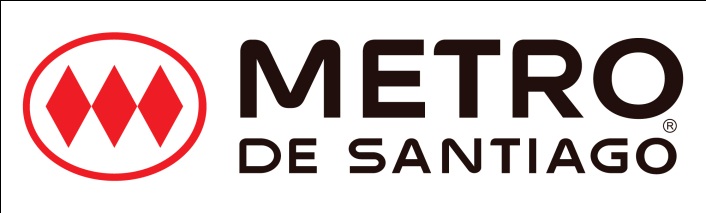 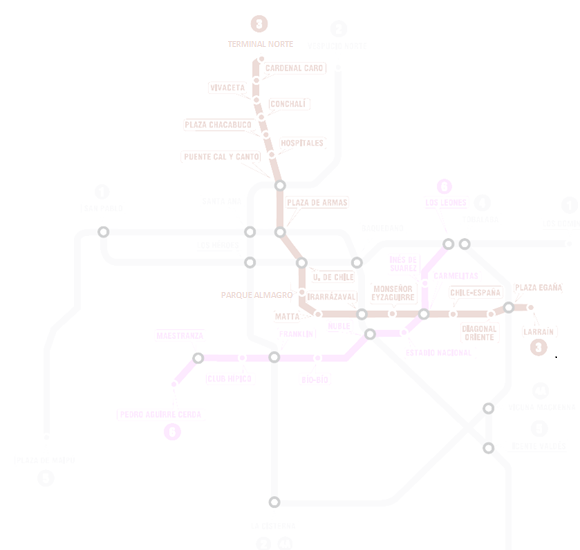 REPORTE DIARIO DE TRABAJOSPROYECTO XXXXXXXX1.- Autorización de inicio de Trabajos (temas de seguridad)2.- Incidentes (accidentes, casos fortuitos, quiebres de piezas, no llegada de tren, temas de libro de obras, etc.)3.- Resumen de Actividades4.- Detalle de Actividad RealizadaREV.FECHAEMITIDO PARAEMITIDO PARAEMITIDO PARA
PREPARADO PORXXXXXX-XX-XXXXXXXXXXXXXXXXXXXXXXXXXXXXN° FolioN° FolioN° FolioNOMBRE ACTIVIDAD XXXXNOMBRE ACTIVIDAD XXXXNOMBRE ACTIVIDAD XXXXZONA DE TRABAJOZONA DE TRABAJOZONA DE TRABAJOZONA DE TRABAJOxxxxxxxxxxxxxxxxxxxxLugar de TrabajoTrabajos RealizadosNombre de ITOEmpresa ContratistaSup.Empresa ContratistaParticipantes Empresa ContratistaParticipantes Empresa ContratistaParticipantes Empresa ContratistaParticipantes Empresa ContratistaHora de Inicio de ActividadHora de Termino de ActividadFecha